Job DescriptionFamily Support Worker CWDMain purpose of the roleTo work directly with targeted vulnerable children, young people (including children and young people with special physical and educational needs, and life-limited children and young people) and families in their homes and a range of settings, using evidence based therapeutic interventions to help improve outcomes in relation to:Reducing the number of children and young people becoming looked after.Reduce the number of children and young people requiring a child protection plan.Reduce the number of children and young people requiring a child in need plan. To work closely in partnership with social workers in the assessment of families and /or delivery of plans of support to improve the outcomes.Increasing parenting skills, self-esteem and family unity.Increasing school/college and training provider attendance.Person SpecificationAll council staff have a duty to promote the welfare of children, young people, and adults with care and support needs at risk of abuse and neglect who cannot take steps to protect themselves. Ensuring you attend mandated safeguarding children and safeguarding adults training to enable you to recognise the concerning behavior, know how to talk about it, and consent/duty to share information effectively. You will also learn about the legalities and procedures the social care staff can take.Our Values and BehavioursOur values are what we represent as a council and our behaviours are how we act to get things 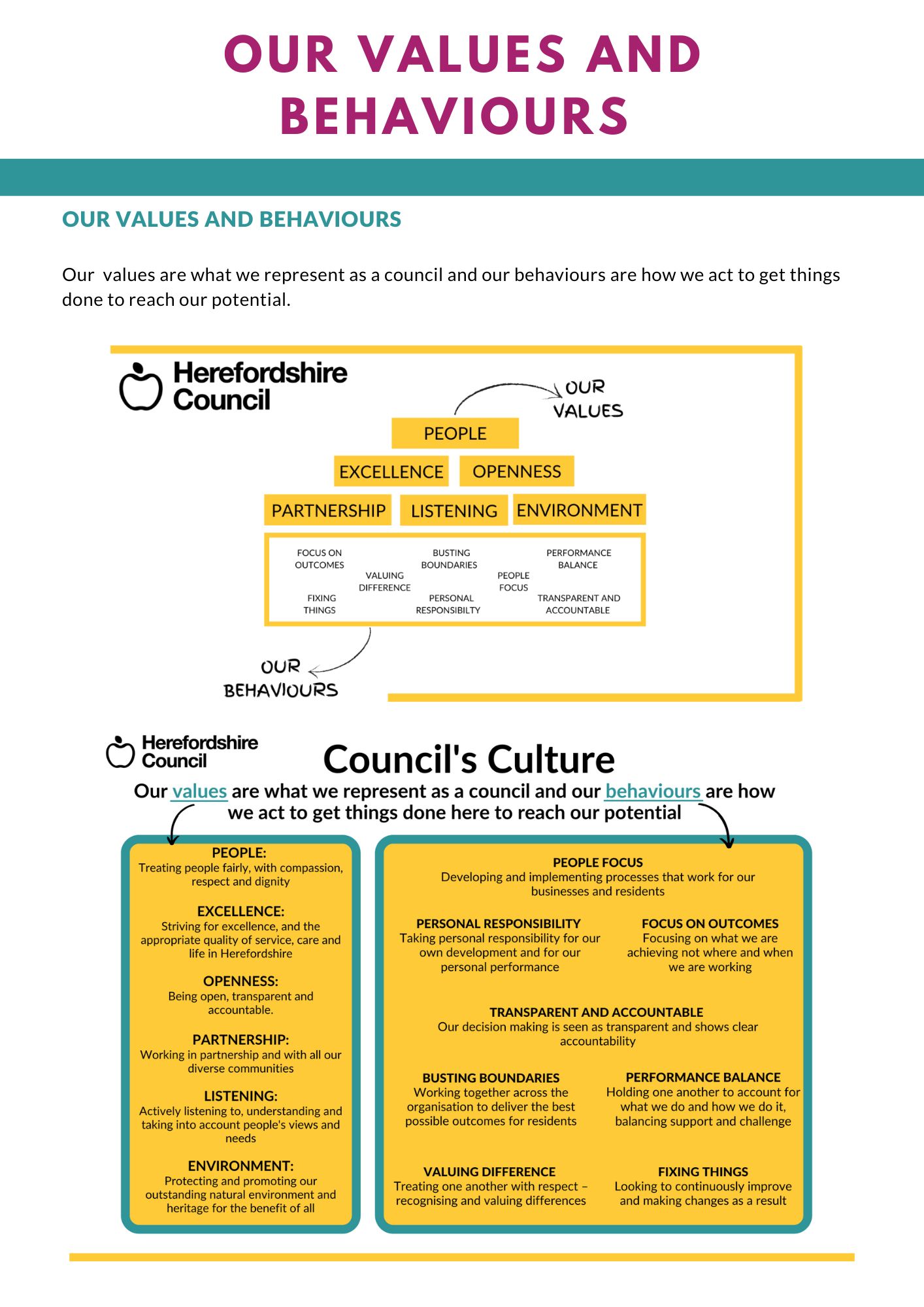 done to reach our potential.Role StructureRole Details Directorate:Children & Young PeopleGrade:HC07Location:HerefordResponsible to:Team ManagerKey Duties and ResponsibilitiesFrequency of TaskEnsure that children and young people and families receive the evidence based therapeutic intervention requiredAs requiredManage a caseload of vulnerable  children, young people and  families who are at risk of negative outcomesDailyWork with other professionals and community groups to ensure that plans and interventions are complementary and families and children access appropriate services, including adult servicesAs requiredWork directly with children, young people and families using evidence based therapeutic models including; child development/family life cycle; motivational interviewing; solution focused; Maslow’s hierarchy of needs; behaviourism; attachment theoryAs requiredSupport the assessment of families as requiredYearlyDeliver evidence based parenting programmesAs requiredProvide professional support and advice to multi-agency groups in meetings and to CAF Coordinators in order to support effective and timely step down to CAF or closure of step down casesAs requiredTo follow the relevant procedures for ensuring that information and data is collated and recorded accurately on the appropriate records on framework in a timely mannerDailyTo adhere to the policies for confidentiality and the sharing of informationAs requiredTo deliver evidence based therapeutic interventions one-to-one in family homes and other settingsDailyEstablish and maintain relationships with children, young people and their families that enable them to engage, support and facilitate all towards positive outcomesDailyAdvocate on behalf of the children, young person and their families, supporting them in their interactions between themselves and support servicesDailyTo work with parents to identify and implement a range of practical solutions to support families in the homeDailyUndertake a scaled approach which is dependent upon the needs of the child, young person and their family, having the ability to adjust and manage the intensity of support required in any particular caseDailyUse Information and Communication Technology to assist administration, data and reporting processesDailyTo handle sensitive information regarding children, young people and familiesDailyManage complex workloads, balancing a variety of tasks whilst maintaining attention to timelines and standardsDailyIn some cases to be able to communicate with non-verbal children and work appropriately with children with special physical and educational needs, and life-limited children and young peopleAs requiredMaintain daily recordings of work undertaken with client, including uploading data onto relevant specialist databases. Use data in order to analyse, report and plan interventions appropriatelyDailyMonitoring and evaluating interventions and re assessing need on a regular basisDailyComplete SMART plans for families; review these plans and amend in conjunction with partners as requiredAs requiredChair child in need review meetings as requiredIf requiredTo facilitate family group conferences if requiredAs requiredTo support social workers completing assessments including PAMS assessmentAs requiredChallenge providers, in conjunction with Line Manager and Commissioning when their support is not to the required standardAs requiredWhere appropriate, act in the role of CAF Lead Professional or practitioner and attend multi agency meetingsAs requiredThe post holder may be required to be a witness in courtAs requiredRequirementsEssential or   DesirableIdentified byA – Application I – InterviewQualifications and TrainingQualifications and TrainingQualifications and TrainingLevel 4 ( or above) qualification in a relevant field i.e. health, education, child developmentEssentialA, IEarly Years Education, Social Work, Health Visiting, Information Advice & Guidance, youth work, LDSS or Community InvolvementEssentialA, ITraining in outcome focused interventions e.g. Triple P, Solihull Approach, Incredible YearsEssentialA, ITraining in evidence based therapeutic models e.g. Solution focused, motivational interviewingEssentialA, IWillingness to undertake related trainingEssentialA, IExperience & KnowledgeExperience & KnowledgeExperience & KnowledgePost qualification work with children, young people and family services in order to have developed knowledge about the issues affecting children, young people and their families todayEssentialA, IOf lone working with vulnerable families children from 0 – 18 yearsEssentialA, IOf working within the social care frameworkEssentialA, IOf acting as a lead worker for a vulnerable family co-ordinating services as identifiedEssentialA, IOf advocating on behalf of children, young people and their families supporting them in their interactions between themselves and support servicesEssentialA, IOf appropriate use of evidence based therapeutic interventions that improve outcomes for children, young people and familiesA, IOf multi-agency workingA, ISkills and AbilitiesSkills and AbilitiesSkills and AbilitiesTo be able to deliver evidence based therapeutic interventions including: motivational interviewing, solution focused and evidence based parenting programmesEssentialA, IAbility to maintain high standards of confidentialityEssentialA, IUnderstand child development and the family life cycleEssentialA, IKnow about assessments acting as a lead professional and work in a multi-agency environmentEssentialA, IAbility to build relationships with vulnerable children, young people and families that enable them to engage, support and facilitate them towards a positive change to improve their outcomesEssentialA, IAbility to plan, prioritise and manage own workload.  To work on own initiative where required and as part of a multi-agency teamEssentialA, IUnderstand the needs and influences on children, young people and their families in order to enable all to participate in education, employment and training, and addressing behaviours that contribute towards their non-involvementEssentialA, IAbility to provide information, advice and guidance, or sign post to appropriate agencies, on matters that concern children, the young person and/or their familyEssentialA, IAbility to challenge partners including providers when their support is not to the required standardEssentialA, ITo know about local provision, including Children Centres, support services, partner agencies and third sector as well as the appropriate referral routes and methodsEssentialA, ITo have good verbal and written communication skills, be computer literate including the use of word and other computer programmesEssentialA, IAdvantageous to have had experience of working with C& YP with disabilities e.g. using techniques such as  PECS, TEACCH, Sign Along, Symbols, understanding the needs of C&YP’s with life limited illnessesEssentialA, IUnderstanding of the needs of life-limited children and their familiesEssentialA, IOther FactorsOther FactorsOther FactorsMust be able to work flexibly to meet the demands of the post, including working early mornings, late evenings/early night and at weekendsEssentialA, ITo have a flexible approach and to be able to work in all locations across the CountyEssentialA, IHighly motivated and committed to delivering excellent services to children, young people and their familiesEssentialA, IMay be exposed to unpleasant working conditions within service user’s homesEssentialA, ILone working in family homesEssentialA, IHas own transport and be able to travel throughout Herefordshire and beyond on occasion should the need ariseEssentialA, I